Příloha 1    Zápis do prvouky-myšlenková mapa. Děti pracují s obrázky v učebnici  str. 64-66. Mohou doplnit i svoje vlastní informace. Mapu si nalepí do sešitu.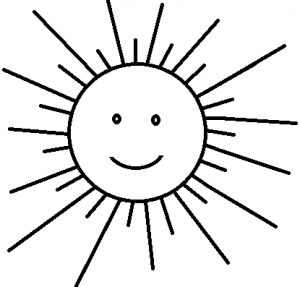 